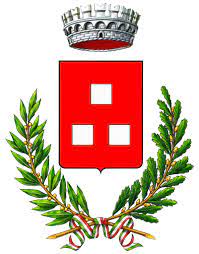 Comune di PontenureRelazione annuale RPCT Anno 2022ANAGRAFICA AMMINISTRAZIONECodice fiscale Amministrazione: 00211890330Denominazione Amministrazione: COMUNE DI PONTENURETipologia di amministrazione: Comune tra 5000 e 15000 abitantiRegione di appartenenza: Emilia-RomagnaClasse dipendenti: da 16 a 30Numero totale Dirigenti: 1Numero di dipendenti con funzioni dirigenziali: 4ANAGRAFICA RPCTNome RPCT: LISACognome RPCT: GALLONELLIQualifica:  Vice SegretarioPosizione occupata: Vice SegretarioData inizio incarico di RPCT: 25/01/2022RPC svolge anche le funzioni di Responsabile della Trasparenza.RENDICONTAZIONE MISURE GENERALILa presente sezione illustra l’andamento relativo all’attuazione delle misure generali per l’anno di riferimento del PTPCT o della sezione Anticorruzione e Trasparenza del PIAO.Sintesi dell’attuazione delle misure generali Nel corso dell’annualità di riferimento, lo stato di programmazione e attuazione delle misure generali è sintetizzato nella seguente tabellaPer quanto riguarda le misure non attuate si evidenzia che:
- Per 2 misure non sono state ancora avviate le attività e non saranno avviate nei tempi previstiCodice di comportamento Il codice di comportamento è stato adottato nel 2015 
Rispetto al totale degli atti di incarico e i contratti, sono stati adeguati alle previsioni del Codice di Comportamento adottato, il  50 % degli atti.Non sono state adottate misure che garantiscono l'attuazione del Codice di Comportamento per le seguenti motivazioni: mancato aggiornamento.
Non è stata approvata/inserita nel Codice di Comportamento una apposita procedura di rilevazione delle situazioni di conflitto di interessi (Cfr. PNA 2019, Parte III, § 1.4, pag 50 e § 9 della Delibera ANAC n. 177/ 2020), per le seguenti motivazioni:  mancato aggiornamentoRotazione del personale Rotazione OrdinariaLa misura Rotazione Ordinaria del personale è stata programmata nel PTPCT o nella sezione Anticorruzione e Trasparenza del PIAO, ed è stato adottato un Atto (es. regolamento, direttive, linee guida, etc.) per la sua adozione.
La misura Rotazione Ordinaria del personale, pur essendo stata programmata nel PTPCT o nella sezione Anticorruzione e Trasparenza del PIAO di riferimento, non è stata ancora realizzata, in particolare: 
Non sono state ancora avviate le attività e non saranno avviate nei tempi previsti dal PTPCT o dalla sezione Anticorruzione e Trasparenza del PIAO per le seguenti motivazioni:
  - carenza di personale
  - carenza di competenze

Nell'anno di riferimento del PTPCT o della sezione Anticorruzione e Trasparenza del PIAO in esame, l’amministrazione non è stata interessata da un processo di riorganizzazione.Rotazione StraordinariaNel PTPCT o nella sezione Anticorruzione e Trasparenza del PIAO non sono state predisposte le modalità organizzative più idonee a garantire la tempestiva adozione della Rotazione Straordinaria del Personale nei casi di avvio di procedimenti penali o disciplinari per le condotte di natura corruttiva.La Rotazione Straordinaria non si è resa necessaria in assenza dei necessari presupposti.Trasferimento d’ufficioIn assenza di rinvii a giudizio per i delitti previsti dall'art. 3, comma 1, della L. n. 97/2001, non si è reso necessario adottare attribuzioni di incarichi differenti, trasferimenti ad uffici diversi, trasferimenti di sede.Misure in materia di conflitto di interessi In merito alle misure di inconferibilità e incompatibilità per gli incarichi amministrativi di vertice, dirigenziali e le altre cariche specificate nel D.lgs. 39/2013, è stata adottata una procedura/regolamento/atto per l'adozione delle misure, comunque anche in assenza di procedura formalizzata, le misure sono state attuate.
In merito alle misure in materia di conferimento e autorizzazione degli incarichi ai dipendenti, è stata adottata una procedura/regolamento/atto per l'adozione delle misure in materia di conferimento e autorizzazione degli incarichi ai Dipendenti o, anche in assenza di procedura formalizzata, le misure sono state attuate.
Nel PTPCT o nella sezione Anticorruzione e Trasparenza del PIAO, nell'atto o regolamento adottato sulle misure di inconferibilità ed incompatibilità per incarichi  amministrativi di vertice, dirigenziali e le altre cariche specificate nel D.lgs. 39/2013, sono esplicitate le direttive per l'attribuzione degli incarichi e la verifica tempestiva di insussistenza di cause ostative.
INCONFERIBILITÀ 
Nell'anno di riferimento del PTPCT o della sezione Anticorruzione e Trasparenza del PIAO in esame, sono pervenute 5 dichiarazioni rese dagli interessati sull'insussistenza di cause di inconferibilità.
Non sono state effettuate verifiche sulla veridicità delle dichiarazioni rese dagli interessati sull'insussistenza di cause di inconferibilità.
INCOMPATIBILITÀ 
Nell'anno di riferimento del PTPCT o della sezione Anticorruzione e Trasparenza del PIAO in esame, sono pervenute 5 dichiarazioni rese dagli interessati sull'insussistenza di cause di incompatibilità.
Non sono state effettuate verifiche sulla veridicità delle dichiarazioni rese dagli interessati sull'insussistenza di cause di incompatibilità.Nel PTPCT o nella sezione Anticorruzione e Trasparenza del PIAO, nell'atto o regolamento adottato sulle misure di inconferibilità ed incompatibilità per incarichi dirigenziali ai sensi del D.lgs. 39/2013, non sono esplicitate le direttive per effettuare controlli sui precedenti penali per le seguenti motivazioni: omissione.
Non sono stati effettuati controlli sui precedenti penali nell’anno di riferimento del PTPCT o della sezione Anticorruzione e Trasparenza del PIAO.
SVOLGIMENTI INCARICHI EXTRA-ISTITUZIONALI Nell'anno di riferimento del PTPCT o della sezione Anticorruzione e Trasparenza del PIAO in esame, non sono pervenute segnalazioni sullo svolgimento di incarichi extra-istituzionali non autorizzati.Whistleblowing Nell’anno di riferimento del PTPCT o della sezione Anticorruzione e Trasparenza del PIAO sono stati adottati gli interventi idonei a garantire l’adozione della misura “Whistleblowing”, in particolare le segnalazioni possono essere inoltrate tramite:
  - Documento cartaceo 
  - Email
  - Sistema informativo dedicato con garanzia della riservatezza dell'identità del segnalante
 
Possono effettuare le segnalazioni solo i dipendenti pubblici.Formazione Nell’anno di riferimento del PTPCT o della sezione Anticorruzione e Trasparenza del PIAO è stata erogata formazione sui seguenti temi:

  - Sui contenuti del Piano Triennale di Prevenzione della Corruzione e della Trasparenza
    - RPCT per un numero medio di ore 3
    - Staff del RPCT per un numero medio di ore 3
    - Funzionari per un numero medio di ore 3
    - Altro personale per un numero medio di ore 3La formazione è stata erogata tramite: 
  - formazione a distanza

Non sono stati somministrati ai partecipanti presenti dei questionari finalizzati a misurare il loro livello di gradimento.

La formazione è stata affidata a soggetti esterni in dettaglio:
  - LEGA DEI COMUNITrasparenzaNell’anno di riferimento del PTPCT o della sezione Anticorruzione e Trasparenza del PIAO in esame, sono stati svolti monitoraggi sulla pubblicazione dei dati con periodicità annuale.
I monitoraggi non hanno evidenziato irregolarità nella pubblicazione dei dati.L'amministrazione sta realizzando l'informatizzazione del flusso per alimentare la pubblicazione dei dati nella sezione “Amministrazione trasparente”.

Il sito istituzionale, relativamente alla sezione "Amministrazione trasparente", non traccia il numero delle visite..

La procedura per la gestione delle richieste di accesso civico “semplice” è stata adottata e pubblicata sul sito istituzionale.
Nell’anno di riferimento del PTPCT o della sezione Anticorruzione e Trasparenza del PIAO non sono pervenute richieste di accesso civico "semplice".
La procedura per la gestione delle richieste di accesso civico “generalizzato” è stata adottata e pubblicata sul sito istituzionale.
Nell’anno di riferimento del PTPCT o della sezione Anticorruzione e Trasparenza del PIAO non sono pervenute richieste di accesso civico “generalizzato".
È stato istituito il registro degli accessi ed è stata rispettata l'indicazione che prevede di riportare nel registro l'esito delle istanze. PantouflageLa misura “Svolgimento di attività successiva alla cessazione del rapporto di lavoro” è stata attuata ma non sono stati effettuati controlli sulla sua attuazione.Commissioni e conferimento incarichi in caso di condannaLa misura “Commissioni, assegnazioni di uffici e conferimento di incarichi in caso di condanna per delitti contro le PA”, pur essendo stata programmata nel PTPCT o nella sezione Anticorruzione e Trasparenza del PIAO di riferimento, non è stata ancora attuata. in particolare: 
Non sono state ancora avviate le attività e non saranno avviate nei tempi previsti dal PTPCT o dalla sezione Anticorruzione e Trasparenza del PIAO per le seguenti motivazioni:
  - carenza di personale
  - carenza di competenzePatti di integritàLa misura “Patti di Integrità” non è stata programmata nel PTPCT o nella sezione Anticorruzione e Trasparenza del PIAO in esame o, laddove la misura sia stata già adottata negli anni precedenti, non si prevede di realizzare interventi idonei a garantire la corretta e continua attuazione della stessa per le seguenti motivazioni: omissioneRapporti con i portatori di interessi particolariLa misura “Rapporti con i portatori di interessi particolari” non è stata programmata nel PTPCT o nella sezione Anticorruzione e Trasparenza del PIAO in esame o, laddove la misura sia stata già adottata negli anni precedenti, non si prevede di realizzare interventi idonei a garantire la corretta e continua attuazione della stessa.Considerazioni conclusive sull’attuazione delle misure generaliIl complesso delle misure attuate ha avuto un effetto (diretto o indiretto):
  - positivo sulla qualità dei servizi 
  - positivo sull'efficienza dei servizi (es. in termini di riduzione dei tempi di erogazione dei servizi)
  - neutrale sul funzionamento dell'amministrazione (es. in termini di semplificazione/snellimento      delle procedure)
  - neutrale sulla diffusione della cultura della legalità
  - neutrale sulle relazioni con i cittadini
  - neutrale su nessuna variazioneRENDICONTAZIONE MISURE SPECIFICHENel PTPCT o nella sezione Anticorruzione e Trasparenza del PIAO in esame non sono state programmate misure specifiche. Le ragioni alla base della mancata programmazione delle misure specifiche sono di seguito riportate: omissioneLa presente sezione illustra l’andamento relativo all’attuazione delle misure specifiche per l’anno di riferimento del PTPCT.Quadro di sintesi dell’attuazione delle misure specifiche Nel corso dell’annualità di riferimento, lo stato di programmazione e attuazione delle misure specifiche è sintetizzato nella seguente tabellaMONITORAGGIO GESTIONE DEL RISCHIO Nel corso dell'anno di riferimento del PTPCT o della sezione Anticorruzione e Trasparenza del PIAO, non sono pervenute segnalazioni per eventi corruttivi.
 
Si ritiene che la messa in atto del processo di gestione del rischio abbia generato dentro l’organizzazione i seguenti effetti:
  - la consapevolezza del fenomeno corruttivo  è rimasta invariata
  - la capacità di individuare e far emergere situazioni di rischio corruttivo e di intervenire con adeguati rimedi  è rimasta invariata in ragione di non si sono verificati fenomeni corruttivi
  - la reputazione dell'ente  è rimasta invariata in ragione di non si sono verificati fenomeni corruttiviMONITORAGGIO PROCEDIMENTI PENALI Nell'anno di riferimento del PTPCT o della sezione Anticorruzione e Trasparenza del PIAO in esame non ci sono state denunce, riguardanti eventi corruttivi, a carico di dipendenti dell'amministrazione.

Nell'anno di riferimento del PTPCT o della sezione Anticorruzione e Trasparenza del PIAO l’amministrazione non ha avuto notizia da parte di propri dipendenti di essere stati destinatari di un procedimento penale.
Nell'anno di riferimento del PTPCT o della sezione Anticorruzione e Trasparenza del PIAO non sono stati conclusi con provvedimento non definitivo, procedimenti penali a carico di dipendenti dell'amministrazione.

Nell'anno di riferimento del PTPCT o della sezione Anticorruzione e Trasparenza del PIAO non sono stati conclusi con sentenza o altro provvedimento definitivo, procedimenti penali a carico di dipendenti dell'amministrazione.MONITORAGGIO PROCEDIMENTI DISCIPLINARI 
Nel corso dell’anno di riferimento del PTPCT o della sezione Anticorruzione e Trasparenza del PIAO non sono stati avviati procedimenti disciplinari riconducibili ad eventi corruttivi a carico di dipendenti.CONSIDERAZIONI GENERALI Si ritiene che lo stato di attuazione del PTPCT o della sezione Anticorruzione e Trasparenza del PIAO (definito attraverso una valutazione sintetica del livello effettivo di attuazione del Piano e delle misure in esso contenute) sia medio per le seguenti ragioni: non si sono verificati fenomeni corruttivi
 
Si ritiene che l’idoneità complessiva della strategia di prevenzione della corruzione (definita attraverso una valutazione sintetica) con particolare riferimento alle misure previste nel Piano e attuate sia idoneo, per le seguenti ragioni: non si sono verificati fenomeni corruttivi
 
Si ritiene che l'esercizio del ruolo di impulso e coordinamento del RPCT rispetto alla messa in atto del processo di gestione del rischio (definito attraverso una valutazione sintetica) sia stato idoneo, per le seguenti ragioni: non si sono verificati fenomeni corruttivi.MONITORAGGIO MISURE SPECIFICHEIl presente allegato illustra l’andamento relativo all’attuazione delle singole misure specifiche programmate nell’anno di riferimento del PTPC.Misure specifiche di controlloNon sono state programmate misure specifiche di controllo.Misure specifiche di trasparenzaNon sono state programmate misure specifiche di trasparenza.Misure specifiche di definizione e promozione dell’etica e di standard di comportamentoNon sono state programmate misure specifiche di definizione e promozione dell’etica e di standard di comportamento.Misure specifiche di regolamentazioneNon sono state programmate misure specifiche di regolamentazione.Misure specifiche di semplificazioneNon sono state programmate misure specifiche di semplificazione.Misure specifiche di formazioneNon sono state programmate misure specifiche di formazione.Misure specifiche di rotazioneNon sono state programmate misure specifiche di rotazione.Misure specifiche di disciplina del conflitto di interessiNon sono state programmate misure specifiche di disciplina del conflitto di interessi.Misure generaliPianificataAttuataCodice di comportamentoSiSiRotazione ordinaria del personaleSiNoRotazione straordinaria del personaleNoNoInconferibilità - incompatibilitàSiSiIncarichi extraistituzionaliSiSiWhistleblowingSiSiFormazioneSiSiTrasparenzaSiSiSvolgimento attività successiva cessazione lavoro – pantouflageSiSiCommissioni e conferimento incarichi in caso di condannaSiNoPatti di integritàNoNoRapporti con portatori di interessi particolari NoNoAmbitoPianificateAttuateNon attuate% attuazione - Non si applica -  -  -  - 